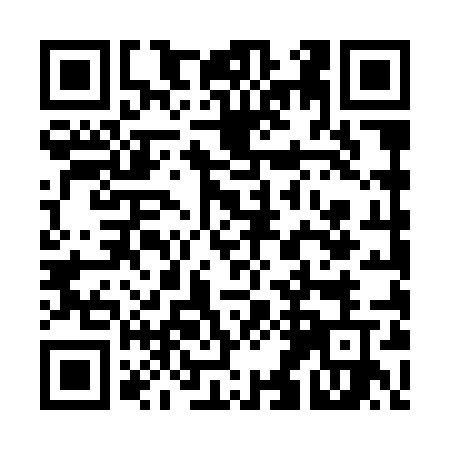 Prayer times for Lipinki Krolewskie, PolandMon 1 Apr 2024 - Tue 30 Apr 2024High Latitude Method: Angle Based RulePrayer Calculation Method: Muslim World LeagueAsar Calculation Method: HanafiPrayer times provided by https://www.salahtimes.comDateDayFajrSunriseDhuhrAsrMaghribIsha1Mon4:116:1812:505:167:239:222Tue4:086:1612:505:177:249:243Wed4:056:1312:495:197:269:274Thu4:016:1112:495:207:289:295Fri3:586:0812:495:217:309:326Sat3:556:0612:485:237:329:357Sun3:526:0412:485:247:349:378Mon3:486:0112:485:257:369:409Tue3:455:5912:485:267:379:4310Wed3:425:5612:475:287:399:4511Thu3:385:5412:475:297:419:4812Fri3:355:5212:475:307:439:5113Sat3:315:4912:475:327:459:5414Sun3:285:4712:465:337:479:5715Mon3:245:4512:465:347:4910:0016Tue3:205:4212:465:357:5010:0317Wed3:175:4012:465:377:5210:0618Thu3:135:3812:455:387:5410:0919Fri3:095:3512:455:397:5610:1220Sat3:055:3312:455:407:5810:1521Sun3:015:3112:455:418:0010:1922Mon2:575:2912:455:438:0210:2223Tue2:535:2612:445:448:0310:2524Wed2:495:2412:445:458:0510:2925Thu2:455:2212:445:468:0710:3226Fri2:415:2012:445:478:0910:3627Sat2:365:1812:445:498:1110:4028Sun2:335:1612:445:508:1310:4329Mon2:325:1312:435:518:1410:4730Tue2:315:1112:435:528:1610:48